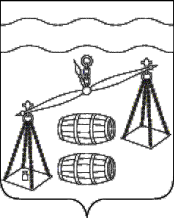 Сельская Дума сельского поселения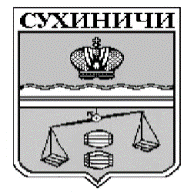 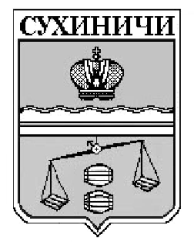 «Деревня ВЕРХОВАЯ»Калужская областьРЕШЕНИЕО  внесении  изменения  в  решение  Сельской  Думы сельского поселения «Деревня Верховая» от 11.11.2016 № 75 «О земельном налоге» (ред. от 14.11.2019 № 212,ред. от 29.04.2020 № 243)В соответствии с главой 31 Налогового кодекса Российской Федерации, руководствуясь Уставом сельского поселения «Деревня Верховая», Сельская Дума СП «Деревня Верховая» РЕШИЛА:Внести в решение Сельской Думы СП «Деревня Верховая» от 11.11.2016 №75 «О земельном налоге» (ред. от 14.11.2019 № 212, ред. от 29.04.2020 № 243) (далее по тексту – Решение) следующее изменение:Пункт 2.2 Решения признать утратившим силу.Настоящее Решение вступает в силу после его официального опубликования.Контроль за исполнением настоящего Решения возложить на администрацию СП «Деревня Верховая».Глава администрации  «Деревня Верховая»                                                    С.В.Макарова                                                     от 17.06.2021                       № 57